СОДЕРЖАНИЕОб официальном опубликовании проекта бюджетаЩербиновского сельского поселения Щербиновского районана 2024 год, назначении даты проведения публичных слушаний, создании организационного комитета по проведению публичных слушанийВ соответствии с Бюджетным кодексом Российской Федерации, Федеральным законом от 6 октября . № 131-ФЗ «Об общих принципах организации местного самоуправления в Российской Федерации», Уставом Щербиновского сельского поселения Щербиновского района, решением Совета Щербиновского сельского поселения Щербиновского района от 4 марта .             № 2 «Об утверждении Положения о порядке организации и проведения публичных слушаний в Щербиновском сельском поселении Щербиновского района», в целях реализации прав населения Щербиновского сельского поселения Щербиновского района на участие в процессе принятия решений органами местного самоуправления Щербиновского сельского поселения Щербиновского района   п о с т а н о в л я ю:1. Официально опубликовать проект бюджета Щербиновского сельского поселения Щербиновского района на 2024 год в периодическом печатном издании «Информационный бюллетень администрации Щербиновского сельского поселения Щербиновского района» (приложение 1).2. Назначить проведение публичных слушаний по теме: «О проекте бюджета Щербиновского сельского поселения Щербиновского района на 2024 год» на 12 декабря . в 10 часов 00 минут, по адресу: поселок Щербиновский, улица Ленина, 39, офис 2.3. Образовать организационный комитет по проведению публичных слушаний по теме: «О проекте бюджета Щербиновского сельского поселения Щербиновского района на 2024 год» и утвердить его состав (приложение 2).4. Отделу по общим и юридическим вопросам администрации Щербиновского сельского поселения Щербиновского района (Тищенко) разместить настоящее постановление на официальном сайте администрации Щербиновского сельского поселения Щербиновского района.5. Контроль за выполнением настоящего поостановления оставляю за собой. 6. Постановление вступает в силу со дня его подписания.Исполняющий полномочия главыЩербиновского сельского поселения Щербиновского района					                                В.И. ТищенкоПриложение 1к постановлению администрацииЩербиновского сельского поселенияЩербиновского районаот 22.11.2023 № 199 ПРОЕКТ бюджета Щербиновского сельского поселения Щербиновского района на 2024 годСтатья 11. Утвердить основные характеристики бюджета Щербиновского сельского поселения Щербиновского района на 2024 год:1) общий объем доходов в сумме 27 918 600,00 рублей;2) общий объем расходов в сумме 27 918 600,00 рублей;3) верхний предел муниципального внутреннего долга Щербиновского сельского поселения Щербиновского района по состоянию на 1 января .   в сумме 0,00 рублей, в том числе верхний предел долга по муниципальным гарантиям Щербиновского сельского поселения Щербиновского района в сумме 0,00 рублей;4) дефицит бюджета Щербиновского сельского поселения Щербиновского района в сумме 0,00 рублей.Статья 21. Утвердить объем поступлений доходов в бюджет Щербиновского сельского поселения Щербиновского района по кодам видов (подвидов) доходов на 2024 год в суммах согласно приложению 1 к настоящему решению.2. Утвердить в составе доходов бюджета Щербиновского сельского поселения Щербиновского района безвозмездные поступления из краевого бюджета на 2024 год согласно приложению 2 к настоящему решению.3. Утвердить в составе доходов бюджета Щербиновского сельского поселения Щербиновского района безвозмездные поступления из бюджета муниципального образования Щербиновский район в 2024 году согласно приложению 3 к настоящему решению.Статья 3Установить, что добровольные взносы и пожертвования, поступившие в бюджет Щербиновского сельского поселения Щербиновского района, направляются в установленном порядке на увеличение расходов бюджета Щербиновского сельского поселения Щербиновского района соответственно целям их предоставления.В случае если цель добровольных взносов и пожертвований, поступивших в бюджет Щербиновского сельского поселения Щербиновского района, не определена, указанные средства направляются на финансовое обеспечение расходов бюджета Щербиновского сельского поселения Щербиновского района в соответствии с настоящим решением.Статья 41. Утвердить распределение бюджетных ассигнований по разделам и подразделам классификации расходов бюджетов на 2024 год согласно приложению 4 к настоящему решению.2. Утвердить распределение бюджетных ассигнований по целевым статьям (муниципальным программам Щербиновского сельского поселения Щербиновского района и непрограммным направлениям деятельности), группам видов расходов  классификации расходов бюджетов на 2024 год согласно приложению 5 к настоящему решению.3. Утвердить ведомственную структуру расходов бюджета Щербиновского сельского поселения Щербиновского района на 2024 год согласно приложению  6 к настоящему решению.4. Утвердить в составе ведомственной структуры расходов бюджета Щербиновского сельского поселения Щербиновского района на 2024 год:1) перечень главных распорядителей средств бюджета Щербиновского сельского поселения Щербиновского района, перечень разделов, подразделов, целевых статей (муниципальных программ Щербиновского сельского поселения Щербиновского района и непрограммных направлений деятельности), групп видов расходов бюджета Щербиновского сельского поселения Щербиновского района;2) общий объем бюджетных ассигнований, направляемых на исполнение публичных нормативных обязательств, в сумме 212 577,96 рублей;3) размер резервного фонда администрации Щербиновского сельского поселения Щербиновского района на 2024 год в сумме 10 000,00 рублей.6. Утвердить источники внутреннего финансирования дефицита бюджета Щербиновского сельского поселения Щербиновского района, перечень статей источников финансирования дефицитов бюджетов на 2024 год согласно приложению 7 к настоящему решению.7. Утвердить объем межбюджетных трансфертов, предоставляемых из бюджета Щербиновского сельского поселения Щербиновского района бюджету муниципального образования Щербиновский район в 2024 году согласно приложению  8 к настоящему решению.Статья 51. Не использованные по состоянию на 1 января . остатки межбюджетных трансфертов, предоставленных из бюджета Щербиновского сельского  поселения Щербиновского района в форме иных межбюджетных  трансфертов, имеющих целевое назначение, подлежат возврату в бюджет Щербиновского сельского поселения Щербиновского района в сроки и порядке, установленные  администрацией  Щербиновского сельского поселения Щербиновского района.В соответствии с решением главного администратора доходов бюджетных средств остатки межбюджетных трансфертов, полученных в форме субсидий  и иных межбюджетных трансфертов, имеющих целевое назначение, не использованные по состоянию на 1 января ., могут быть направлены в доход бюджета на те же цели в объеме, не превышающем остатка указанных межбюджетных трансфертов, при наличии потребности в указанных межбюджетных трансфертах в порядке, установленном администрацией  Щербиновского сельского поселения Щербиновского района.Статья  6Остатки средств бюджета Щербиновского сельского поселения Щербиновского района на начало текущего финансового года направляются на:покрытие временных кассовых разрывов, возникающих в ходе исполнения бюджета Щербиновского сельского поселения Щербиновского района в текущем финансовом году, в объеме, необходимом для их покрытия;оплату заключенных от имени Щербиновского сельского поселения Щербиновского района муниципальных контрактов на поставку товаров, выполнение работ, оказание услуг, подлежавших в соответствии с условиями этих муниципальных контрактов оплате в отчетном финансовом году, в объеме, не превышающем суммы остатка неиспользованных бюджетных ассигнований на указанные цели, в случае осуществления заказчиком приемки поставленного товара, выполненной работы (ее результатов), оказанной услуги, а также отдельных этапов поставки товара, выполнения работы, оказания услуги указанных муниципальных контрактов в установленном законодательством порядке в отчетном финансовом году.Статья 7Утвердить объем бюджетных ассигнований муниципального дорожного фонда Щербиновского сельского поселения Щербиновского района на 2024 год в сумме 1 730 300,00 рублей.Статья 81. Увеличить размеры денежного вознаграждения лиц, замещающих муниципальные должности Щербиновского сельского поселения Щербиновского района, а также размеры должностных окладов  муниципальных служащих Щербиновского сельского поселения Щербиновского района и размеры месячных окладов муниципальных служащих Щербиновского сельского поселения Щербиновского района в соответствии с присвоенными им классными чинами муниципальной службы с 1 октября . на 4,0 процента.2. Установить, что администрация Щербиновского сельского поселения Щербиновского района не вправе принимать решения, приводящие к                 увеличению в 2024 году штатной численности муниципальных служащих, за исключением случаев принятия решений о наделении администрации Щербиновского сельского поселения Щербиновского района дополнительными функциями в пределах установленной в соответствии с законодательством компетенции, требующими увеличения штатной численности.Статья  91. Утвердить программу муниципальных внутренних заимствований Щербиновского сельского поселения Щербиновского района на 2024 год согласно приложению 9 к настоящему решению.2. Утвердить программу муниципальных гарантий Щербиновского сельского поселения Щербиновского района в валюте Российской Федерации на 2024 год согласно приложению 10 к настоящему решению.3. Установить предельный объем муниципального долга Щербиновского сельского поселения Щербиновского района на 2024 год в сумме 0,00 рублей.4. Установить предельный объем расходов на обслуживание муниципального долга Щербиновского сельского поселения Щербиновского района на 2024 год в сумме 0,00 рублей.Статья 10Установить, что в 2024 году получатели средств бюджета Щербиновского сельского поселения Щербиновского района вправе предусматривать в заключаемых ими муниципальных контрактах (договорах) на поставку товаров, выполнение работ, оказание услуг (далее – контракт) авансовые платежи в размере, установленном настоящей статьей, если иное не установлено федеральными законами, указами Президента Российской Федерации и иными нормативными правовыми актами Российской Федерации, нормативными правовыми актами Краснодарского края, в пределах лимитов бюджетных обязательств на соответствующий финансовый год, доведенных до них в установленном порядке на соответствующие цели:1) в размере до 100 процентов от суммы договора (контракта):а) об оказании услуг связи, о подписке на печатные издания и об их приобретении;б) об организации профессионального образования и дополнительного профессионального образования лиц, замещающих муниципальные должности Щербиновского сельского поселения Щербиновского района, муниципальных служащих Щербиновского сельского поселения Щербиновского района и работников муниципальных учреждений Щербиновского сельского поселения Щербиновского района и иных мероприятий по профессиональному развитию;в) о проведении государственной экспертизы проектной документации и результатов инженерных изысканий, о проведении проверки достоверности определения сметной стоимости; г) о приобретении авиа- и железнодорожных билетов, билетов для проезда городским и пригородным транспортом, об осуществлении грузовых перевозок авиационным и железнодорожным транспортом;д) об обязательном страховании гражданской ответственности владельцев транспортных средств и других видов обязательного страхования;е) об оказании услуг по проживанию в служебных командировках;2) в размере до 30 процентов от суммы договора – по остальным договорам.Статья 11Муниципальные программы Щербиновского сельского поселения Щербиновского района подлежат приведению в соответствие с настоящим решением в трехмесячный срок со дня вступления в силу настоящего решения.Статья 121. Установить, что Управление Федерального казначейства по Краснодарскому краю осуществляет казначейское сопровождение средств, предоставляемых из местного бюджета, за исключением средств, не подлежащих в соответствии с действующим законодательством казначейскому сопровождению.2. Установить, что казначейскому сопровождению подлежат следующие средства, предоставляемые из местного бюджета:1) субсидии (гранты в форме субсидий) юридическим лицам, крестьянским (фермерским) хозяйствам, индивидуальным предпринимателям, физическим лицам (за исключением субсидий муниципальным бюджетным и автономным учреждениям Щербиновского сельского поселения Щербиновского района) и бюджетные инвестиции юридическим лицам, предоставляемые в соответствии со статьей 80 Бюджетного кодекса Российской Федерации;2) взносы в уставные (складочные) капиталы юридических лиц (дочерних обществ юридических лиц), вклады в имущество юридических лиц (дочерних обществ юридических лиц), не увеличивающие их уставные (складочные) капиталы, источником финансового обеспечения которых являются субсидии и бюджетные инвестиции, указанные в пункте 1 настоящей части;3) авансовые платежи по контрактам (договорам) о поставке товаров, выполнении работ, оказании услуг, заключаемым получателями субсидий и бюджетных инвестиций, указанных в пункте 1 настоящей части, а также получателями взносов (вкладов), указанных в пункте 2 настоящей части, с исполнителями по контрактам (договорам), источником финансового обеспечения которых являются такие субсидии, бюджетные инвестиции и взносы (вклады);4) авансовые платежи по муниципальным контрактам, заключаемым на сумму 50 000 000,00 рублей и более;5) авансовые платежи по контрактам (договорам), заключаемым на сумму 50 000 000,00 рублей и более бюджетными или автономными муниципальными учреждениями Щербиновского сельского поселения Щербиновского района, лицевые счета которым открыты в Управлении Федерального казначейства по Краснодарскому краю, источником финансового обеспечения которых являются субсидии, предоставляемые в соответствии с абзацем вторым пункта 1 статьи 78.1 и статьей 78.2 Бюджетного кодекса Российской Федерации;6) авансовые платежи по контрактам (договорам) о поставке товаров, выполнении работ, оказании услуг, заключаемым исполнителями и соисполнителями в рамках исполнения указанных в пунктах 3 – 5 настоящей части муниципальных контрактов (контрактов, договоров) о поставке товаров, выполнении работ, оказании услуг.Статья 13Настоящее решение вступает в силу на следующий день после его официального опубликования, но не ранее 1 января .ГлаваЩербиновского сельского поселения Щербиновского района					                    	         Д.А. ЧенокаловОбъем поступлений доходов в бюджет Щербиновского сельского поселения Щербиновского района по кодам видов (подвидов) доходов на 2024 год________________________*По видам и подвидам доходов, входящим в соответствующий группировочный код бюджетной классификации,  зачисляемым в бюджет Щербиновского сельского поселения Щербиновского района в соответствии с законодательством Российской Федерации.ГлаваЩербиновского сельского поселения Щербиновского района						                   Д.А. ЧенокаловБезвозмездные поступления из краевого бюджета на 2024 годГлаваЩербиновского сельского поселения Щербиновского района						                   Д.А. ЧенокаловБезвозмездные поступленияиз бюджета муниципального образования Щербиновский район  в 2024 годуГлаваЩербиновского сельского поселения Щербиновского района						                   Д.А. ЧенокаловРаспределение бюджетных ассигнований по разделам и подразделам классификации расходов бюджетов на 2024 годГлаваЩербиновского сельского поселения Щербиновского района						                  Д.А. ЧенокаловРАСПРЕДЕЛЕНИЕ бюджетных ассигнований по целевым статьям (муниципальным программам Щербиновского сельского поселения Щербиновского района и непрограммным направлениям деятельности), группам видов расходов  классификации расходов бюджетов на 2024 годГлаваЩербиновского сельского поселения Щербиновского района						                   Д.А. ЧенокаловВедомственная структура расходов бюджета Щербиновского сельского поселения Щербиновского района на 2024 годГлаваЩербиновского сельского поселения Щербиновского района						                   Д.А. ЧенокаловИсточники внутреннего финансирования дефицита бюджета Щербиновского сельского поселения Щербиновского района, перечень статей источников финансирования дефицитов бюджетов на 2024 год ГлаваЩербиновского сельского поселения Щербиновского района						                   Д.А. ЧенокаловОбъём межбюджетных трансфертов, предоставляемых из бюджета Щербиновского сельского поселения Щербиновского района бюджету муниципального образования Щербиновский район в 2024 годуГлаваЩербиновского сельского поселения Щербиновского района						                   Д.А. ЧенокаловПРОГРАММАмуниципальных внутренних заимствований  Щербиновского сельского поселения  Щербиновского района на 2024 годГлаваЩербиновского сельского поселения Щербиновского района						                   Д.А. ЧенокаловПРОГРАММА муниципальных гарантий Щербиновского сельского поселения Щербиновского района в валюте Российской Федерации на 2024 годРаздел 1. Перечень подлежащих предоставлению муниципальных гарантий Щербиновского сельского поселения Щербиновского района в 2024 годуРаздел 2. Общий объем бюджетных ассигнований, предусмотренных на исполнение муниципальных гарантий Щербиновского сельского поселения Щербиновского района по возможным гарантийным случаям, в 2023 годуГлаваЩербиновского сельского поселения Щербиновского района						                  Д.А. ЧенокаловПриложение 2УТВЕРЖДЕНпостановлением администрацииЩербиновского сельского поселенияЩербиновского районаот 22.11.2023 № 199СОСТАВорганизационного комитета по проведению публичных слушаний по проекту бюджета Щербиновского сельского поселения Щербиновского района  на 2024 годИсполняющий полномочия главыЩербиновского сельского поселения Щербиновского района					                                В.И. ТищенкоОб официальном опубликовании проекта индикативного плана социально-экономического развития Щербиновского сельского поселения Щербиновского района на 2024 год и плановый период 2025 и 2026 годов, назначении даты проведения публичных слушаний, создании организационного комитета по проведению публичных слушанийВ соответствии с Бюджетным кодексом Российской Федерации, Федеральным законом от 6 октября . № 131-ФЗ «Об общих принципах организации местного самоуправления в Российской Федерации», Уставом Щербиновского сельского поселения Щербиновского района, решением Совета Щербиновского сельского поселения Щербиновского района от 4 марта .             № 2 «Об утверждении Положения о порядке организации и проведения публичных слушаний в Щербиновском сельском поселении Щербиновского района», в целях реализации прав населения Щербиновского сельского поселения Щербиновского района на участие в процессе принятия решений органами местного самоуправления Щербиновского сельского поселения Щербиновского района п о с т а н о в л я ю:1. Официально опубликовать проект индикативного плана социально-экономического развития Щербиновского сельского поселения Щербиновского района на 2024 год и плановый период 2025 и 2026 годов в периодическом печатном издании «Информационный бюллетень администрации Щербиновского сельского поселения Щербиновского района» (приложение 1).2. Назначить проведение публичных слушаний по теме: «О проекте индикативного плана социально-экономического развития Щербиновского сельского поселения Щербиновского района на 2024 год и плановый период 2025 и 2026 годов» на 12 декабря . в 10 часов 30 минут, по адресу: поселок Щербиновский, улица Ленина, 39, офис 2.3. Образовать организационный комитет по проведению публичных слушаний по теме: «О проекте индикативного плана социально-экономического развития Щербиновского сельского поселения Щербиновского района на 2024 год и плановый период 2025 и 2026 годов» и утвердить его состав (приложение 2).4. Отделу по общим и юридическим вопросам администрации Щербиновского сельского поселения Щербиновского района (Тищенко) разместить настоящее постановление на официальном сайте администрации Щербиновского сельского поселения Щербиновского района.5. Контроль за выполнением настоящего поостановления оставляю за собой. 6. Постановление вступает в силу со дня его подписания.Исполняющий полномочия главыЩербиновского сельского поселения Щербиновского района					                    	            В.И. ТищенкоПриложение 1к постановлению администрацииЩербиновского сельского поселенияЩербиновского районаот 22.11.2023 № 200ПРОЕКТиндикативного плана социально-экономического развитияЩербиновского сельского поселения Щербиновского района на 2024 год и на плановый период 2025 и 2026 годовИсполняющий полномочия главыЩербиновского сельского поселенияЩербиновского района							            В.И. ТищенкоПриложение  2УТВЕРЖДЕНпостановлением администрацииЩербиновского сельского поселенияЩербиновского районаот 22.11.2023 № 200СОСТАВорганизационного комитета по проведению публичных слушаний по проекту индикативного плана социально-экономическогоразвития Щербиновского сельского поселения Щербиновского района на 2024 год и плановый период 2025 и 2026 годовИсполняющий полномочия главыЩербиновского сельского поселенияЩербиновского района							            В.И. ТищенкоООО «Ейское полиграфпредприятие», 353620, ст. Старощербиновская,  ул. Красная, 60.Тел.: 8(86151) 7-82-57, факс: 7-81-42.    22.11.2023.     Заказ № _____.     Тираж  10ИНФОРМАЦИОННЫЙ БЮЛЛЕТЕНЬ  АДМИНИСТРАЦИИ  ЩЕРБИНОВСКОГО  СЕЛЬСКОГО  ПОСЕЛЕНИЯ  ЩЕРБИНОВСКОГО  РАЙОНА № 20 (328)поселок Щербиновский22 ноября 2023 годаПОСТАНОВЛЕНИЯадминистрации Щербиновского сельского поселения Щербиновского районаПОСТАНОВЛЕНИЯадминистрации Щербиновского сельского поселения Щербиновского района- от 22.11.2023 № 199Об официальном опубликовании проекта бюджета Щербиновского сельского поселения Щербиновского района на 2024 год, назначении даты проведения публичных слушаний, создании организационного комитета по проведению публичных слушанийстр. 3- от 22.11.2023 № 200Об официальном опубликовании проекта индикативного плана социально-экономического развития Щербиновского сельского поселения Щербиновского района на 2024 год и плановый период 2025 и 2026 годов, назначении даты проведения публичных слушаний, создании организационного комитета по проведению публичных слушанийстр. 37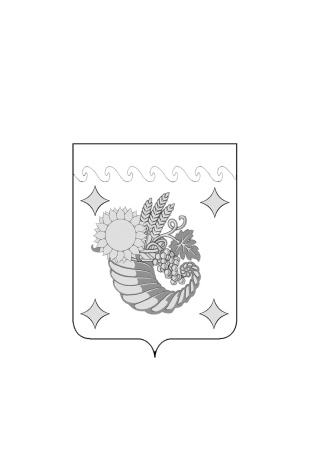 АДМИНИСТРАЦИЯ ЩЕРБИНОВСКОГО СЕЛЬСКОГО ПОСЕЛЕНИЯЩЕРБИНОВСКОГО  РАЙОНАПОСТАНОВЛЕНИЕАДМИНИСТРАЦИЯ ЩЕРБИНОВСКОГО СЕЛЬСКОГО ПОСЕЛЕНИЯЩЕРБИНОВСКОГО  РАЙОНАПОСТАНОВЛЕНИЕот 22.11.2023№ 199поселок Щербиновскийпоселок ЩербиновскийПриложение 1УТВЕРЖДЕНрешением СоветаЩербиновского сельского поселенияЩербиновского районаот _______________ № _____Код Наименование доходаСумма (рублей)1231 00 00000 00 0000 000Налоговые и неналоговые доходы11 352 800,001 01 02000 01 0000 110Налог на доходы физических лиц* 4 140 000,001 03 02230 01 0000 110Доходы от уплаты акцизов на дизельное топливо, подлежащие распределению между бюджетами субъектов Российской Федерации и местными бюджетами с учетом установленных дифференцированных нормативов отчислений в местные бюджеты*744 000,001 03 02240 01 0000 110Доходы от уплаты акцизов на моторные масла для дизельных и (или) карбюраторных (инжекторных) двигателей, подлежащие распределению между бюджетами субъектов Российской Федерации и местными бюджетами с учетом установленных дифференцированных нормативов отчислений в местные бюджеты*5 200,001 03 02250 01 0000 110Доходы от уплаты акцизов на автомобильный бензин, подлежащие распределению между бюджетами субъектов Российской Федерации и местными бюджетами с учетом установленных дифференцированных нормативов отчислений в местные бюджеты*981 100,001 05 03000 01 0000 110Единый сельскохозяйственный налог*2 447 500,001 06 01030 10 0000 110Налог на имущество физических лиц, взимаемый по ставкам, применяемым к объектам налогообложения, расположенным в границах сельских поселений*440 000,001 06 06000 00 0000 110Земельный налог*2 595 000,002 00 00000 00 0000 000Безвозмездные поступления16 565 800,002 02 00000 00 0000 000Безвозмездные поступления от других бюджетов бюджетной системы Российской Федерации16 565 800,002 02 10 000 00 0000 150Дотации бюджетам бюджетной системы Российской Федерации3 649 300,002 02 20 000 00 0000 150Субсидии бюджетам бюджетной системы Российской Федерации (межбюджетные субсидии)12 604 000,002 02 30 000 00 0000 150Субвенции бюджетам бюджетной системы Российской Федерации *312 500,00Всего доходов27 918 600,00Приложение 2УТВЕРЖДЕНЫрешением СоветаЩербиновского сельского поселенияЩербиновского районаот ______________ № ___КодНаименование доходаСумма (рублей)1232 00 00000 00 0000 000Безвозмездные поступления15 637 800,002 02 00 000 00 0000 000Безвозмездные поступления от других бюджетов бюджетной системы Российской Федерации15 637 800,002 02 10 000 00 0000 150Дотации бюджетам бюджетной системы Российской Федерации2 721 300,002 02 15 001 10 0000 150Дотации бюджетам  сельских поселений на выравнивание бюджетной обеспеченности из бюджета субъекта Российской Федерации2 721 300,002 02 20 000 00 0000 150Субсидии бюджетам бюджетной системы Российской Федерации (межбюджетные субсидии)12 604 000,002 02 25555 10 0000 150Субсидии бюджетам сельских поселений на реализацию программ формирования современной городской среды12 604 000,002 02 30 000 00 0000 150Субвенции бюджетам бюджетной системы Российской Федерации312 500,002 02 30 024 10 0000 150Субвенции бюджетам сельских поселений на выполнение передаваемых полномочий субъектов Российской Федерации3 800,002 02 35 118 10 0000 150Субвенции бюджетам сельских поселений на осуществление первичного воинского учета органами местного самоуправления поселений, муниципальных и городских округов308 700,00Приложение 3УТВЕРЖДЕНЫрешением СоветаЩербиновского сельского поселенияЩербиновского районаот _______________ № ___КодНаименование доходаСумма (рублей)1232 00 00000 00 0000 000Безвозмездные поступления928 000,002 02 00 000 00 0000 000Безвозмездные поступления от других бюджетов бюджетной системы Российской Федерации928 000,002 02 10 000 00 0000 150Дотации бюджетам бюджетной системы Российской Федерации928 000,002 02 16001 10 0000 150Дотации бюджетам сельских поселений на выравнивание бюджетной обеспеченности из бюджетов муниципальных районов928 000,00Приложение 4УТВЕРЖДЕНОрешением СоветаЩербиновского сельского поселенияЩербиновского районаот ____________ № ____№ п/пНаименованиеРЗПРСумма (рублей)12345Всего расходов27 918 600,00в том числе:1Общегосударственные вопросы01004 931 927,23Функционирование высшего должностного лица субъекта Российской Федерации и муниципального образования0102860 974,06Функционирование Правительства Российской Федерации, высших органов исполнительной власти субъектов Российской Федерации, местных администраций01043 312 246,17Обеспечение деятельности финансовых, налоговых и таможенных органов и органов финансового (финансово-бюджетного) надзора010650 000,00Обеспечение проведения выборов и референдумов0107350 740,00Резервные фонды011110 000,00Другие общегосударственные вопросы0113347 967,002Национальная оборона0200308 700,00Мобилизационная и вневойсковая подготовка0203308 700,003Национальная безопасность и правоохранительная деятельность030026 075,00Защита населения и территории от чрезвычайных ситуаций природного и техногенного характера, пожарная безопасность031017 075,00Другие вопросы в области национальной безопасности и правоохранительной деятельности03149 000,004Национальная экономика04001 735 300,00Дорожное хозяйство (дорожные фонды)04091 730 300,00Другие вопросы в области национальной экономики04125 000,005Жилищно-коммунальное хозяйство050015 062 662,58Благоустройство050315 062 662,586Образование070020 000,00Другие вопросы в области образования070920 000,007Культура, кинематография08005 687 357,23Культура08015 687 357,238Социальная политика1000131 577,96Пенсионное обеспечение1001131 577,969Физическая культура и спорт110015 000,00Физическая культура110115 000,00Приложение 5УТВЕРЖДЕНОрешением СоветаЩербиновского сельского поселенияЩербиновского районаот ____________ № ____№ п/пНаименованиеЦСРВРСумма(рублей)12345ВСЕГО27 918 600,001Муниципальная программа Щербиновского сельского поселения Щербиновского района «Обеспечение деятельности администрации Щербиновского сельского поселения Щербиновского района» 01 000 000003 585 766,17Информатизация деятельности органов местного самоуправления 01 001 00000169 320,00Информатизация деятельности органов местного самоуправления  муниципального образования01 001 10010169 320,00Закупка товаров, работ и услуг для обеспечениягосударственных (муниципальных) нужд01 001 10010200169 320,00Информационное освещение деятельности органов местного самоуправления 01 002 0000056 000,00Информационное освещение деятельности органов местного самоуправления   муниципального образования01 002 1002056 000,00Закупка товаров, работ и услуг для обеспечениягосударственных (муниципальных) нужд01 002 1002020056 000,00Мероприятия по обеспечению организационных вопросов для реализации муниципальной программы01 007 000003 286 446,17Расходы на обеспечение функций органов местного самоуправления01 007 001903 286 446,17Расходы на выплаты персоналу в целях обеспечения выполнения функций государственными (муниципальными) органами, казенными учреждениями, органами управления государственными внебюджетными фондами01 007 001901003 022 897,67Закупка товаров, работ и услуг для обеспечениягосударственных (муниципальных) нужд01 007 00190200252 498,50Иные бюджетные ассигнования01 007 0019080011 050,00Гармонизация межнациональных отношений и развитие национальных культур01 008 000002 000,00Реализация мероприятий по гармонизации межнациональных отношений и развитию национальных культур01 008 106402 000,00Закупка товаров, работ и услуг для обеспечения государственных (муниципальных) нужд01 008 106402002 000,00Прочие мероприятия, связанных с муниципальным управлением01 009 0000072 000,00Реализация функций, связанных с муниципальным управлением01 009 1048072 000,00Социальное обеспечение и иные выплаты населению01 009 1048030072 000,002Муниципальная программа Щербиновского сельского поселения Щербиновского района «Управление муниципальным имуществом Щербиновского сельского поселения Щербиновского района» 03 000 000002 400,00Содержание и обслуживание казны 03 002 000002 400,00Содержание и обслуживание казны муниципального образования03 002 100802 400,00Закупка товаров, работ и услуг для обеспечениягосударственных (муниципальных) нужд03 002 100802002 400,003Муниципальная программа Щербиновского сельского поселения Щербиновского района «Развитие субъектов малого и среднего предпринимательства в Щербиновском сельском поселении Щербиновского района» 04 000 000005 000,00Развитие субъектов малого и среднего предпринимательства04 001 000005 000,00Реализация мероприятий, направленных на развитие субъектов малого и среднего предпринимательства04 001 100905 000,00Закупка товаров, работ и услуг для обеспечениягосударственных (муниципальных) нужд04 001 100902005 000,004Муниципальная программа Щербиновского сельского поселения Щербиновского района «Социальная поддержка граждан Щербиновского сельского поселения Щербиновского района» 06 000 00000131 577,96Предоставление дополнительных мер социальной поддержки06 001 00000131 577,96Поддержка лиц, замещавших выборные муниципальные должности, муниципальные должности муниципальной службы и отдельных категорий работников муниципального образования06 001 10120131 577,96Социальное обеспечение и иные выплаты населению06 001 10120300131 577,965Муниципальная программа Щербиновского сельского поселения Щербиновского района «Развитие культуры в Щербиновском сельском поселении Щербиновского района» 12 000 000005 687 357,23Совершенствование деятельности муниципальных учреждений отрасли «Культура» 12 001 000005 687 357,23Расходы на обеспечение деятельности (оказание услуг) муниципальных учреждений12 001 005905 675 207,23Расходы на выплаты персоналу в целях обеспечения выполнения функций государственными (муниципальными) органами, казенными учреждениями, органами управления государственными внебюджетными фондами12 001 005901005 064 200,08Закупка товаров, работ и услуг для обеспечениягосударственных (муниципальных) нужд12 001 00590200610 007,15Иные бюджетные ассигнования12 001 005908001 000,00Организация библиотечного обслуживания населения (за исключением мероприятий по подключению общедоступных библиотек, находящихся в муниципальной собственности, к сети «Интернет» и развития системы библиотечного дела с учетом задачи расширения информационных технологий и оцифровки), комплектование и обеспечение сохранности библиотечных фондов библиотек поселений, межпоселенческих библиотек и библиотек городского округа12 001 1020012 150,00Закупка товаров, работ и услуг для обеспечениягосударственных (муниципальных) нужд12 001 1020020012 150,006Муниципальная программа Щербиновского сельского поселения Щербиновского района «Развитие физической культуры и спорта в Щербиновском сельском поселении Щербиновского района» 13 000 0000015 000,00Реализация Единого календарного плана физкультурных мероприятий муниципального образования Щербиновский район13 003 0000015 000,00Организация и проведение физкультурных и спортивных мероприятий13 003 1032015 000,00Закупка товаров, работ и услуг для обеспечениягосударственных (муниципальных) нужд13 003 1032020015 000,007Муниципальная программа Щербиновского сельского поселения Щербиновского района «Молодежь Щербиновского сельского поселения Щербиновского района» 14 000 0000020 000,00Мероприятия по организации и проведению социально-значимых мероприятий в области молодежной политики14 003 0000020 000,00Реализация мероприятий в области молодежной политики14 0031033020 000,00Закупка товаров, работ и услуг для обеспечениягосударственных (муниципальных) нужд14 0031033020020 000,008Муниципальная программа Щербиновского сельского поселения Щербиновского района «Противодействие коррупции на территории Щербиновского сельского поселения Щербиновского района» 18 000 000001 100,00Мероприятия по противодействию коррупции18 001 000001 100,00Мероприятия по противодействию коррупции в сельских поселениях18 001 100501 100,00Закупка товаров, работ и услуг для обеспечениягосударственных (муниципальных) нужд18 001 100502001 100,009Муниципальная программа Щербиновского сельского поселения Щербиновского района «Обеспечение безопасности  населения на территории Щербиновского сельского поселения Щербиновского района» 19 000 0000026 075,00Предупреждение и ликвидация последствий чрезвычайных ситуаций19 001 000002 430,00Предупреждение и ликвидация последствий чрезвычайных ситуаций19 001 104302 430,00Закупка товаров, работ и услуг для обеспечениягосударственных (муниципальных) нужд19 001 104302002 430,00Обеспечение безопасности на водных объектах19 002 000001 150,00Мероприятия, связанные с безопасностью на водных объектах19 002 104901 150,00Закупка товаров, работ и услуг для обеспечениягосударственных (муниципальных) нужд19 002 104902001 150,00Пожарная безопасность19 003 0000013 495,00Мероприятия по пожарной безопасности19 003 1050013 495,00Закупка товаров, работ и услуг для обеспечениягосударственных (муниципальных) нужд19 003 1050020013 495,00Отдельные мероприятия по реализации муниципальной программы19 007000009 000,00Финансовое обеспечение деятельности добровольных формирований населения по охране общественного порядка19 007102709 000,00Социальное обеспечение и иные выплаты населению19 007102703009 000,0010Муниципальная программа Щербиновского сельского поселения Щербиновского района «Развитие дорожного хозяйства в Щербиновском сельском поселении Щербиновского района» 20 000 000001 730 300,00Поддержка дорожного хозяйства20 001 00000468 300,00Содержание и ремонт автомобильных дорог общего пользования, в том числе дорог в поселениях (за исключением автомобильных дорог федерального значения)20 001 10460468 300,00Закупка товаров, работ и услуг для обеспечениягосударственных (муниципальных) нужд20 001 10460200468 300,00Безопасное движение на дорогах местного значения20 002 000001 262 000,00Мероприятия, связанные с безопасностью на дорогах местного значения20 002 105301 262 000,00Закупка товаров, работ и услуг для обеспечениягосударственных (муниципальных) нужд20 002 105302001 262 000,0011Муниципальная программа Щербиновского сельского поселения Щербиновского района «Комплексное развитие жилищно-коммунального хозяйства Щербиновского сельского поселения Щербиновского района» 22 000 00000710 042,58Благоустройство и озеленение территории сельского поселения Щербиновского района22 001 00000358 042,58Мероприятия по благоустройству и озеленению территории сельского поселения Щербиновского района22 001 10550358 042,58Закупка товаров, работ и услуг для обеспечениягосударственных (муниципальных) нужд	22 001 10550200358 042,58Модернизация и содержание систем уличного освещения 22 002 00000302 000,00Мероприятия по модернизации и содержанию систем уличного освещения22 002 10560302 000,00Закупка товаров, работ и услуг для обеспечениягосударственных (муниципальных) нужд22 002 10560200302 000,00Реализация инициативных проектов по вопросам благоустройства и озеленения на территории сельского поселения22 006 0000050 000,00Поддержка местных инициатив 22 006 1090050 000,00Закупка товаров, работ и услуг для обеспечениягосударственных (муниципальных) нужд	22 006 1090020050 000,0012Муниципальная программа Щербиновского сельского поселения Щербиновского района «Формирование современной городской среды» на 2018-2024 годы29 0000000014 322 620,00Федеральный проект «Формирование комфортной городской среды»29 0F20000014 322 620,00Реализация программ формирования современной городской среды290F25555014 322 620,00Закупка товаров, работ и услуг для государственных (муниципальных) нужд.290F25555020014 322 620,0013Обеспечение деятельности высшего должностного лица муниципального образования70 000 00000860 974,06Высшее должностное лицо муниципального образования70 001 00000860 974,06Расходы на обеспечение функций органов местного самоуправления70 001 00190860 974,06Расходы на выплаты персоналу в целях обеспечения выполнения функций государственными (муниципальными) органами, казенными учреждениями, органами управления государственными внебюджетными фондами70 001 00190100860 974,0614Отдельные направления деятельности администрации муниципального образования71 000 00000344 500,00Финансовое обеспечение непредвиденных расходов71 001 0000010 000,00Резервные фонды администрации муниципального образования71 001 1042010 000,00Иные бюджетные ассигнования71 001 1042080010 000,00Административные и иные комиссии71 002 000003 800,00Осуществление отдельных полномочий Краснодарского края по образованию и организации деятельности административных комиссий71 002 601903 800,00Закупка товаров, работ и услуг для обеспечениягосударственных (муниципальных) нужд71 002 601902003 800,00Осуществление полномочий по определению поставщиков (подрядчиков, исполнителей) для заказчиков сельского поселения71 007 0000022 000,00Расходы на обеспечение функций органов местного самоуправления (передаваемые полномочия сельских поселений)71 007 2019022 000,00Межбюджетные трансферты71 007 2019050022 000,00Осуществление первичного воинского учета на территориях, где отсутствуют военные комиссариаты71 008 00000308 700,00Осуществление первичного воинского учета на территориях, где отсутствуют военные комиссариаты71 008 51180308 700,00Расходы на выплаты персоналу в целях обеспечения выполнения функций государственными (муниципальными) органами, казенными учреждениями, органами управления государственными внебюджетными фондами71 008 51180100308 700,0015Обеспечение деятельности Контрольно-счетной палаты муниципального образования Щербиновский район72 000 0000028 000,00Руководитель Контрольно-счетной палаты муниципального образования72 001 000003 360,00Расходы на обеспечение функций органов местного самоуправления (передаваемые полномочия сельских поселений)72 001 201903 360,00Межбюджетные трансферты72 001 201905003 360,00Контрольно-счетная палата  муниципального образования 72 002 0000024 640,00Расходы на обеспечение функций органов местного самоуправления (передаваемые полномочия сельских поселений)72 002 2019024 640,00Межбюджетные трансферты72 002 2019050024 640,0016Обеспечение деятельности финансовых, налоговых и таможенных органов и органов финансового (финансово-бюджетного) надзора77 000 0000022 000,00Осуществление полномочий по организации и осуществлению муниципального внутреннего финансового контроля77 001 0000022 000,00Расходы на обеспечение функций органов местного самоуправления (передаваемые полномочия сельских поселений)77 001 2019022 000,00Межбюджетные трансферты77 001 2019050022 000,0017Обеспечение проведения выборов и референдумов78 000 00000350 740,00Обеспечение проведения выборов78 000 00000350 740,00Проведение выборов в Совет муниципального образования78 001 00000131 360,00Проведение выборов в представительные органы муниципальной власти муниципального образования78 001 10590131 360,00Иные бюджетные ассигнования78 001 10590800131 360,00Проведение выборов высшего должностного лица муниципального образования78 002 00000219 380,00Проведение выборов главы муниципального образования78 0 02 10600219 380,00Иные бюджетные ассигнования78 0 02 10600800219 380,0018Организация ритуальных услуг и содержание мест захоронения81 000 0000072 147,00Организация ритуальных услуг и содержание мест захоронения81 000 0000030 000,00Содержание мест захоронения81 001 0000030 000,00Мероприятия по содержанию мест захоронения81 001 1068030 000,00Закупка товаров, работ и услуг для государственных (муниципальных) нужд81 001 1068020030 000,00Организация ритуальных услуг81 002 0000045 147,00Мероприятия по организации ритуальных услуг81 002 2080045 147,00Межбюджетные трансферты81 002 2080050045 147,00Приложение 6УТВЕРЖДЕНАрешением СоветаЩербиновского сельского поселенияЩербиновского районаот ____________ № ____ № п/пНаименованиеВедРзПРЦСРВРСумма (рублей) 12345678ВСЕГО27 918 600,001 Администрация Щербиновского сельского поселение Щербиновского района992Общегосударственные вопросы99201004 931 927,23Функционирование высшего должностного лица субъекта Российской Федерации и муниципального образования9920102860 974,06Обеспечение деятельности высшего должностного лица муниципального образования992010270 00000000860 974,06Высшее должностное лицо муниципального образования992010270 00100000860 974,06Расходы на обеспечение функций органов местного самоуправления992010270 00100190860 974,06Расходы на выплаты персоналу в целях обеспечения выполнения функций государственными (муниципальными) органами, казенными учреждениями, органами управления государственными внебюджетными фондами992010270 00100190100860 974,06Функционирование Правительства Российской Федерации, высших исполнительных органов государственной власти субъектов Российской Федерации, местных администраций99201043 312 246,17Муниципальная программа Щербиновского сельского поселения Щербиновского района «Обеспечение деятельности администрации Щербиновского сельского поселения Щербиновского района» 992010401 000000003 286 446,17Мероприятия по обеспечению организационных вопросов для реализации муниципальной программы992010401 007000003 286 446,17Расходы на обеспечение функций органов местного самоуправления992010401 007001903 286 446,17Расходы на выплаты персоналу в целях обеспечения выполнения функций государственными (муниципальными) органами, казенными учреждениями, органами управления государственными внебюджетными фондами992010401 007001901003 022 897,67Закупка товаров, работ и услуг для обеспечения государственных (муниципальных) нужд992010401 00700190200252 498,50Иные бюджетные ассигнования 992010401 0070019080011 050,00Отдельные направления деятельности администрации муниципального образования992010471 0000000025 800,00Административные и иные комиссии992010471 002000003 800,00Осуществление отдельных полномочий Краснодарского края по образованию и организации деятельности административных комиссий992010471 002601903 800,00Закупка товаров, работ и услуг для обеспечения государственных (муниципальных) нужд992010471 002601902003 800,00Осуществление полномочий по определению поставщиков (подрядчиков, исполнителей) для заказчиков сельского поселения992010471 0070000022 000,00Расходы на обеспечение функций органов местного самоуправления (передаваемые полномочия сельских поселений)992010471 0072019022 000,00Межбюджетные трансферты992010471 0072019050022 000,00Обеспечение деятельности финансовых, налоговых и таможенных органов и органов финансового (финансово-бюджетного) надзора992010650 000,00Обеспечение деятельности Контрольно-счетной палаты муниципального образования Щербиновский район992010672 0000000028 000,00Руководитель Контрольно-счетной палаты муниципального образования992010672 001000003 360,00Расходы на обеспечение функций органов местного самоуправления (передаваемые полномочия сельских поселений)992010672 001201903 360,00Межбюджетные трансферты992010672 001201905003 360,00Контрольно-счетная палата  муниципального образования 992010672 0020000024 640,00Расходы на обеспечение функций органов местного самоуправления (передаваемые полномочия сельских поселений)992010672 0022019024 640,00Межбюджетные трансферты992010672 0022019050024 640,00Обеспечение деятельности финансовых, налоговых и таможенных органов и органов финансового (финансово-бюджетного) надзора992010677 0000000022 000,00Осуществление полномочий по организации и осуществлению муниципального внутреннего финансового контроля992010677 0010000022 000,00Расходы на обеспечение функций органов местного самоуправления (передаваемые полномочия сельских поселений)992010677 0012019022 000,00Межбюджетные трансферты992010677 0012019050022 000,00Обеспечение проведения выборов и референдумов9920107350 740,00Обеспечение проведения выборов992010778 000 00000350 740,00Проведение выборов в Совет муниципального образования992010778 001 00000131 360,00Проведение выборов в представительные органы муниципальной власти муниципального образования992010778 001 10590131 360,00Иные бюджетные ассигнования992010778 001 10590800131 360,00Проведение выборов высшего должностного лица муниципального образования992010778 002 00000219 380,00Проведение выборов главы муниципального образования992010778 0 02 10600219 380,00Иные бюджетные ассигнования992010778 0 02 10600800219 380,00Резервные фонды992011110 000,00Отдельные направления  деятельности администрации муниципального образования992011171 0000000010 000,00Финансовое обеспечение непредвиденных расходов992011171 0010000010 000,00Резервные фонды администрации муниципального образования992011171 0011042010 000,00Иные бюджетные ассигнования992011171 0011042080010 000,00Другие общегосударственные вопросы9920113347 967,00Муниципальная программа Щербиновского сельского поселения Щербиновского района «Обеспечение деятельности администрации Щербиновского сельского поселения Щербиновского района» 992011301 00000000299 320,00Информатизация деятельности органов местного самоуправления 992011301 00100000169 320,00Информатизация деятельности органов местного самоуправления муниципального образования992011301 00110010169 320,00Закупка товаров, работ и услуг для обеспечения государственных (муниципальных) нужд992011301 00110010200169 320,00Информационное освещение деятельности органов местного самоуправления 992011301 0020000056 000,00Информационное освещение деятельности органов местного самоуправления муниципального образования992011301 0021002056 000,00Закупка товаров, работ и услуг для обеспечения государственных (муниципальных) нужд992011301 0021002020056 000,00Гармонизация межнациональных отношений и развитие национальных культур992011301 008000002 000,00Реализация мероприятий по гармонизации межнациональных отношений и развитию национальных культур992011301 008106402 000,00Закупка товаров, работ и услуг для обеспечения государственных (муниципальных) нужд992 011301 008106402002 000,00Прочие мероприятия, связанных с муниципальным управлением992011301 0090000072 000,00Реализация функций, связанных с муниципальным управлением992011301 0091048072 000,00Социальное обеспечение и иные выплаты населению992011301 0091048030072 000,00Муниципальная программа Щербиновского сельского поселения Щербиновского района «Управление муниципальным имуществом Щербиновского сельского поселения Щербиновского района» 992011303 000000002 400,00Содержание и обслуживание казны 992011303 002000002 400,00Содержание и обслуживание казны муниципального образования992011303 002100802 400,00Закупка товаров, работ и услуг для обеспечения государственных (муниципальных) нужд992011303 002100802002 400,00Муниципальная программа Щербиновского сельского поселения Щербиновского района «Противодействие коррупции на территории Щербиновского сельского поселения Щербиновского района» 992011318 000000001 100,00Мероприятия по противодействию коррупции992011318 001000001 100,00Мероприятия по противодействию коррупции в сельских поселениях992011318 001100501 100,00Закупка товаров, работ и услуг для обеспечения государственных (муниципальных) нужд992011318 001100502001 100,00Организация ритуальных услуг и содержание мест захоронения992011381 0000000045 147,00Организация ритуальных услуг992011381 0020000045 147,00Мероприятия по организации ритуальных услуг992011381 0022080045 147,00Межбюджетные трансферты992011381 0022080050045 147,00Национальная оборона9920200308 700,00Мобилизационная  и вневойсковая подготовка9920203308 700,00Отдельные направления деятельности администрации муниципального образования992020371 00000000308 700,00Осуществление первичного воинского учета на территориях, где отсутствуют военные комиссариаты992020371 00800000308 700,00Осуществление первичного воинского учета на территориях, где отсутствуют военные комиссариаты992020371 00851180308 700,00Расходы на выплаты персоналу в целях обеспечения выполнения функций государственными (муниципальными) органами, казенными учреждениями, органами управления государственными внебюджетными фондами992020371 00851180100308 700,00Национальная безопасность и правоохранительная деятельность992030026 075,00Защита населения и территории от чрезвычайных ситуаций природного и техногенного характера, пожарная безопасность992031017 075,00Муниципальная программа Щербиновского сельского поселения Щербиновского района «Обеспечение безопасности населения на территории Щербиновского сельского поселения Щербиновского района» 992031019 0000000017 075,00Предупреждение и ликвидация последствий чрезвычайных ситуаций992031019 001000002 430,00Предупреждение и ликвидация последствий чрезвычайных ситуаций992031019 001104302 430,00Закупка товаров, работ и услуг для обеспечения государственных (муниципальных) нужд992031019 001104302002 430,00Обеспечение безопасности на водных объектах992031019 002000001 150,00Мероприятия, связанные с безопасностью на водных объектах992031019 002104901 150,00Закупка товаров, работ и услуг для обеспечения государственных (муниципальных) нужд992031019 002104902001 150,00Пожарная безопасность992031019 0030000013 495,00Мероприятия по пожарной безопасности992031019 0031050013 495,00Закупка товаров, работ и услуг для обеспечениягосударственных (муниципальных) нужд992031019 0031050020013 495,00Другие вопросы в области национальной безопасности и правоохранительной деятельности99203149 000,00Муниципальная программа Щербиновского сельского поселения Щербиновского района «Обеспечение безопасности населения на территории Щербиновского сельского поселения Щербиновского района» 992031419 000000009 000,00Отдельные мероприятия по реализации муниципальной программы992031419 007000009 000,00Финансовое обеспечение деятельности добровольных формирований населения по охране общественного порядка992031419 007102709 000,00Социальное обеспечение и иные выплаты населению992031419 007102703009 000,00Национальная экономика99204001 735 300,00Дорожное хозяйство (дорожные фонды)99204091 730 300,00Муниципальная программа Щербиновского сельского поселения Щербиновского района «Развитие дорожного хозяйства в Щербиновском сельском поселении Щербиновского района» 992040920 000000001 730 300,00Поддержка дорожного хозяйства992040920 00100000468 300,00Содержание и ремонт автомобильных дорог общего пользования, в том числе дорог в поселениях (за исключением автомобильных дорог федерального значения)992040920 00110460468 300,00Закупка товаров, работ и услуг для обеспечения государственных (муниципальных) нужд992040920 00110460200468 300,00Безопасное движение на дорогах местного значения992040920 002000001 262 000,00Мероприятия, связанные с безопасностью на дорогах местного значения992040920 002105301 262 000,00Закупка товаров, работ и услуг для обеспечения государственных (муниципальных) нужд992040920 002105302001 262 000,00Другие вопросы в области национальной экономики99204125 000,00Муниципальная программа Щербиновского сельского поселения Щербиновского района «Развитие субъектов малого и среднего предпринимательства в Щербиновском сельском поселении Щербиновского района» 992041204 000000005 000,00Развитие субъектов малого и среднего предпринимательства992041204 001000005 000,00Реализация мероприятий, направленных на развитие субъектов малого и среднего предпринимательства992041204 001100905 000,00Закупка товаров, работ и услуг для обеспечения государственных (муниципальных) нужд992041204 001100902005 000,00Жилищно-коммунальное хозяйство992050015 062 662,58Благоустройство992050315 062 662,58Муниципальная программа Щербиновского сельского поселения Щербиновского района «Комплексное развитие жилищно-коммунального хозяйства Щербиновского сельского поселения Щербиновского района» 992050322 00000000710 042,58Благоустройство и озеленение территории сельского поселения Щербиновского района992050322 00100000358 042,58Мероприятия по благоустройству и озеленению территории сельского поселения Щербиновского района992050322 00110550358 042,58Закупка товаров, работ и услуг для обеспечения государственных (муниципальных) нужд992050322 00110550200358 042,58Модернизация и содержание систем уличного освещения 992050322 00200000302 000,00Мероприятия по модернизации и содержанию систем уличного освещения992050322 00210560302 000,00Закупка товаров, работ и услуг для обеспечения государственных (муниципальных) нужд992050322 00210560200302 000,00Реализация инициативных проектов по вопросам благоустройства и озеленения на территории сельского поселения992050322 0060000050 000,00Поддержка местных инициатив 992050322 0061090050 000,00Закупка товаров, работ и услуг для обеспечения государственных (муниципальных) нужд992050322 0061090020050 000,00Муниципальная программа Щербиновского сельского поселения Щербиновского района «Формирование современной городской среды» на 2018-2024 годы992050329 0000000014 322 620,00Федеральный проект «Формирование комфортной городской среды»992050329 0F20000014 322 620,00Реализация программ формирования современной городской среды9920503290F25555014 322 620,00Закупка товаров, работ и услуг для государственных (муниципальных) нужд.9920503290F25555020014 322 620,00Организация ритуальных услуг и содержание мест захоронения992050381 0000000030 000,00Содержание мест захоронения992050381 0010000030 000,00Мероприятия по содержанию мест захоронения992050381 0011068030 000,00Закупка товаров, работ и услуг для государственных (муниципальных) нужд992050381 0011068020030 000,00Образование992070020 000,00Другие вопросы в области образования992070920 000,00Муниципальная программа Щербиновского сельского поселения Щербиновского района «Молодежь Щербиновского сельского поселения Щербиновского района» 992070914 0000000020 000,00Мероприятия по организации и проведению социально-значимых мероприятий в области молодежной политики992070914 0030000020 000,00Реализация мероприятий в области молодежной политики992070914 0031033020 000,00Закупка товаров, работ и услуг для обеспечения государственных (муниципальных) нужд992070914 0031033020020 000,00Культура, кинематография99208005 687 357,23Культура99208015 687 357,23Муниципальная программа Щербиновского сельского поселения Щербиновского района «Развитие культуры в Щербиновском сельском поселении Щербиновского района» 992080112 000000005 687 357,23Совершенствование деятельности муниципальных учреждений отрасли «Культура» 992080112 001000005 687 357,23Расходы на обеспечение деятельности (оказание услуг) муниципальных учреждений992080112 001005905 675 207,23Расходы на выплаты персоналу в целях обеспечения выполнения функций государственными (муниципальными) органами, казенными учреждениями, органами управления государственными внебюджетными фондами992080112 001005901005 064 200,08Закупка товаров, работ и услуг для обеспечения государственных (муниципальных) нужд992080112 00100590200610 007,15Иные бюджетные ассигнования992080112 001005908001 000,00Организация библиотечного обслуживания населения (за исключением мероприятий по подключению общедоступных библиотек, находящихся в муниципальной собственности, к сети «Интернет» и развития системы библиотечного дела с учетом задачи расширения информационных технологий и оцифровки), комплектование и обеспечение сохранности библиотечных фондов библиотек поселений, межпоселенческих библиотек и библиотек городского округа992080112 0011020012 150,00Закупка товаров, работ и услуг для обеспечения государственных (муниципальных) нужд992080112 0011020020012 150,00Социальная политика9921000131 577,96Пенсионное обеспечение9921001131 577,96Муниципальная программа Щербиновского сельского поселения Щербиновского района «Социальная поддержка граждан Щербиновского сельского поселения Щербиновского района» 992100106 00000000131 577,96Предоставление дополнительных мер социальной поддержки992100106 00100000131 577,96Поддержка лиц, замещавших выборные муниципальные должности, муниципальные должности муниципальной службы и отдельных категорий работников муниципального образования992100106 00110120131 577,96Социальное обеспечение и иные выплаты населению992100106 00110120300131 577,96Физическая культура и спорт992110015 000,00Физическая культура 992110115 000,00Муниципальная программа Щербиновского сельского поселения Щербиновского района «Развитие физической культуры и спорта в Щербиновском сельском поселении Щербиновского района» 992110113 0000000015 000,00Реализация Единого календарного плана физкультурных мероприятий муниципального образования Щербиновский район992110113 0030000015 000,00Организация и проведение физкультурных и спортивных мероприятий992110113 0031032015 000,00Закупка товаров, работ и услуг для обеспечения государственных (муниципальных) нужд992110113 0031032020015 000,00Приложение 7УТВЕРЖДЕНЫрешением СоветаЩербиновского сельского поселенияЩербиновского районаот ____________ № ____КодНаименование групп, подгрупп,статей, подстатей, элементов,программ (подпрограмм), кодов экономической классификации источников внутреннего финансирования дефицита бюджетаСумма(рублей)123000 01 00 00 00 00 0000 000Источники внутреннего финансирования дефицитов бюджетов, всего 0,00в том числе:000 01 05 00 00 00 0000 000Изменение остатков средств на счетах по учету средств бюджетов 0,00000 01 05 00 00 00 0000 500Увеличение остатков средств бюджетов-27 918 600,00000 01 05 02 00 00 0000 500Увеличение прочих остатков средств бюджетов-27 918 600,00000 01 05 02 01 00 0000 510Увеличение прочих остатков денежных средств бюджетов-27 918 600,00992 01 05 02 01 10 0000 510Увеличение прочих остатков денежных средств бюджетов сельских поселений-27 918 600,00000 01 05 00 00 00 0000 600Уменьшение остатков средств бюджетов27 918 600,00000 01 05 02 00 00 0000 600Уменьшение прочих остатков средств бюджетов27 918 600,00000 01 05 02 01 00 0000 610Уменьшение прочих остатков денежных средств бюджетов27 918 600,00992 01 05 02 01 10 0000 610Уменьшение прочих остатков денежных средств бюджетов сельских поселений27 918 600,00Приложение 8 УТВЕРЖДЕНрешением СоветаЩербиновского сельского поселенияЩербиновского районаот ____________ № ____Наименование межбюджетных трансфертовСумма (рублей)12Иные межбюджетные трансферты, всегов том числе:117 147,00Иные межбюджетные трансферты, всегов том числе:Передача Контрольно-счетной палате муниципального образования Щербиновский район полномочий контрольно-счетного органа Щербиновского сельского поселения Щербиновского района по осуществлению внешнего муниципального финансового контроля28 000,00Передача администрацией Щербиновского сельского поселения Щербиновского района администрации муниципального образования Щербиновский район полномочий по организации и осуществлению муниципального внутреннего финансового контроля22 000,00Передача администрацией Щербиновского сельского поселения          Щербиновского района администрации муниципального образования Щербиновский район полномочий по определению поставщиков (подрядчиков, исполнителей) для заказчиков Щербиновского сельского поселения Щербиновского района22 000,00Передача администрацией Щербиновского сельского поселения          Щербиновского района администрации муниципального образования Щербиновский район части полномочий администрации Щербиновского сельского поселения Щербиновского района по организации ритуальных услуг45 147,00Приложение 9УТВЕРЖДЕНАрешением СоветаЩербиновского сельского поселенияЩербиновского районаот ____________ № ____№ п/пНаименованиеСумма (рублей)1Бюджетные кредиты, привлеченные в бюджет Щербиновского сельского поселения от других бюджетов бюджетной системы Российской Федерации, всегов том числе:привлеченные0,00погашение основной суммы долга      0,00Приложение 10УТВЕРЖДЕНАрешением СоветаЩербиновского сельского поселенияЩербиновского районаот ____________ № ____№ п/пНаправление (цель) гарантированияКатегории принципаловОбъем гарантий (рублей)Условия предоставления гарантийУсловия предоставления гарантийУсловия предоставления гарантийУсловия предоставления гарантий№ п/пНаправление (цель) гарантированияКатегории принципалов2024 годналичие права регрессного требованияанализ финансового состояния принципалапредоставление обеспечения исполнения обязательств принципала перед гарантоминые условия12345678---0,0----Бюджетные ассигнования на исполнение муниципальных гарантий  Щербиновского сельского поселения Щербиновского района по возможным гарантийным случаямОбъем (рублей) Бюджетные ассигнования на исполнение муниципальных гарантий  Щербиновского сельского поселения Щербиновского района по возможным гарантийным случаям2024 годЗа счет расходов бюджета Щербиновского сельского поселения Щербиновского района, всего0,0Куц Виталий Владимирович-депутат Совета Щербиновского сельского поселения Щербиновского района, председатель постоянной комиссии Совета Щербиновского сельского поселения Щербиновского района по бюджету и экономическому развитию;ТищенкоВера Ивановна-начальник отдела по общим и юридическим вопросам  администрации    Щербиновского сельского поселения Щербиновского района;Труфман Римма Алексеевна-специалист I категории отдела по общим и юридическим вопросам администрации    Щербиновского сельского поселения Щербиновского района.АДМИНИСТРАЦИЯ ЩЕРБИНОВСКОГО СЕЛЬСКОГО ПОСЕЛЕНИЯЩЕРБИНОВСКОГО  РАЙОНАПОСТАНОВЛЕНИЕАДМИНИСТРАЦИЯ ЩЕРБИНОВСКОГО СЕЛЬСКОГО ПОСЕЛЕНИЯЩЕРБИНОВСКОГО  РАЙОНАПОСТАНОВЛЕНИЕот 22.11.2023№ 200поселок Щербиновскийпоселок ЩербиновскийПоказатель, единица измерения2022 год2023 год2024 год 2025 год2026 годПоказатель, единица измеренияотчетоценкаплан (прогноз)план (прогноз)план (прогноз)12334456Среднегодовая численность постоянного населения – всего,  тыс. чел.2,3182,3252,3252,3252,3252,3252,325в % к предыдущему годуХ100,3100,3100,0100,0100,0100,0Ожидаемая продолжительность жизни, лет 72,372,372,372,872,873,273,6в % к предыдущему годуХ100,0100,0100,7100,7100,5100,5Среднедушевой денежный доход на одного жителя, тыс. руб.11,211,511,511,811,812,212,6в % к предыдущему годуХ102,7102,7102,6102,6103,4103,3Численность экономически активного населения, тыс. чел.1,3241, 3251, 3251, 3251, 3251, 3251, 325в % к предыдущему годуХ100,1100,1100,0100,0100,0100,0Численность занятых в экономике, тыс. чел.0,9550,9550,9550,9550,9550,9550,955в % к предыдущему годуХ100,0100,0100,0100,0100,0100,0Номинальная начисленная среднемесячная заработная плата, тыс. руб.17,217,917,918,318,318,919,5в % к предыдущему годуХ104,0104,0102,2102,2103,3103,2Численность занятых в личных подсобных хозяйствах,   тыс. чел.0,680,720,720,720,720,720,72в % к предыдущему годуХ105,9105,9100,0100,0100,0100,0Среднемесячные доходы занятых в личных подсобных хозяйствах, тыс.руб.12,412,712,713,113,113,513,9в % к предыдущему годуХ102,4102,4103,1103,1103,1103,0Численность зарегистрированных безработных, чел.6444444Уровень регистрируемой безработицы, в % к численности трудоспособного населения в трудоспособном возрасте0,50,30,30,30,30,30,3Прибыль прибыльных предприятий, тыс. руб.41191540005400055080550805618257306в % к предыдущему годуХ131,1131,1102,0102,0102,0102,0Убыток предприятий, тыс. руб.0000000в % к предыдущему году0000000Прибыль (убыток) – сальдо, тыс.руб.41191540005400055080550805618257306в % к предыдущему годуХ131,1131,1102,0102,0102,0102,0Фонд оплаты труда, тыс. руб.194923208103208103212306212306216500220846в % к предыдущему годуХ100,7100,7102,0102,0111,0102,0Добыча полезных ископаемых (C), тыс. руб.0000000в % к предыдущему году0000000Обрабатывающие производства (D), тыс. руб.0000000в % к предыдущему году0000000Производство и распределение электроэнергии, газа и воды (E), тыс. руб.0000000в % к предыдущему году0000000Производство основных видов промышленной продукции в натуральном выраженииПроизводство основных видов промышленной продукции в натуральном выраженииПроизводство основных видов промышленной продукции в натуральном выраженииПроизводство основных видов промышленной продукции в натуральном выраженииПроизводство основных видов промышленной продукции в натуральном выраженииПроизводство основных видов промышленной продукции в натуральном выраженииПроизводство основных видов промышленной продукции в натуральном выраженииПроизводство основных видов промышленной продукции в натуральном выраженииХлеб, тонн0000000в % к предыдущему году0000000Мясо, тонн33,022,922,923,023,023,223,3в % к предыдущему годуХ69,469,4100,4100,4100,9100,4Мука, тонн11,211,211,211,411,411,611,8в % к предыдущему годуХ100,0100,0102,0102,0102,0102,0Объем продукции сельского хозяйства всех категорий хозяйств, тыс. руб.472,1473,9473,9483,4483,4493,1503,0в % к предыдущему годуХ100,4100,4102,0102,0101,8102,0в том числе в сельскохозяйственных организациях330,5334,6334,6343,2343,2352,0359,0в % к предыдущему годуХ101,2101,2102,5102,5102,6102,6в том числе в крестьянских (фермерских) хозяйствах и у индивидуальных предпринимателей89,688,088,088,988,989,890,6в % к предыдущему годуХ98,298,2101,0101,0101,0100,9в том числе в личных подсобных хозяйствах52,051,351,351,351,351,353,4в % к предыдущему годуХ98,798,7100,0100,0100,0104,1Производство основных видов сельскохозяйственной продукцииПроизводство основных видов сельскохозяйственной продукцииПроизводство основных видов сельскохозяйственной продукцииПроизводство основных видов сельскохозяйственной продукцииПроизводство основных видов сельскохозяйственной продукцииПроизводство основных видов сельскохозяйственной продукцииПроизводство основных видов сельскохозяйственной продукцииПроизводство основных видов сельскохозяйственной продукцииЗерно (в весе  после доработки), тыс. тонн21,419,319,319,719,720,120,5в % к предыдущему годуХ90,290,2102,0102,0102,0102,0Рис, тыс. тонн0000000в % к предыдущему году0000000Кукуруза, тыс. тонн1,251,191,191,191,191,191,19в % к предыдущему годуХ95,295,2100,0100,0100,0100,0Соя, тыс. тонн0000000в % к предыдущему годуХ000000Сахарная свекла, тыс. тонн0,580,570,570,570,570,570,57в % к предыдущему годуХ98,398,3100,0100,0100,0100,0Подсолнечник (в весе после доработки), тыс. тонн4,64,04,04,04,04,04,0в % к предыдущему годуХ87,087,0100,0100,0100,0100,0Картофель - всего, тыс. тонн0,2430,3280,3280,3280,3280,3280,328в % к предыдущему годуХ135,0135,0100,0100,0100,0100,0в том числе в сельскохозяйственных организациях0000000в % к предыдущему годуХ000000в том числе в крестьянских (фермерских) хозяйствах и у индивидуальных предпринимателей0000000в % к предыдущему годуХ000000в том числе в личных подсобных хозяйствах0,2430,3280,3280,3280,3280,3280,328в % к предыдущему годуХ135,0135,0100,0100,0100,0100,0Овощи - всего, тыс. тонн0,5900,4360,4360,4360,4360,4360,436в % к предыдущему годуХ73,973,9100,0100,0100,0100,0в том числе в сельскохозяйственных организациях0000000в % к предыдущему годуХ000000в том числе в крестьянских (фермерских) хозяйствах и у индивидуальных предпринимателей0,0060,0080,0080,0080,0080,0080,008в % к предыдущему годуХ133,3133,3100,0100,0100,0100,0в том числе в личных подсобных хозяйствах0,5840,4280,4280,4280,4280,4280,428в % к предыдущему годуХ73,373,3100,0100,0100,0100,0Плоды и ягоды - всего, тыс. тонн0,1350,1160,1160,1160,1160,1160,116в % к предыдущему годуХ86,086,0100,0100,0100,0100,0в том числе в сельскохозяйственных организациях0000000в % к предыдущему годуХ000000в том числе в крестьянских (фермерских) хозяйствах и у индивидуальных предпринимателей0000000в % к предыдущему годуХ000000в том числе в личных подсобных хозяйствах0,1350,1160,1160,1160,1160,1160,116в % к предыдущему годуХ86,086,0100,0100,0100,0100,0Виноград - всего, тыс. тонн0,0110,0110,0110,0110,0110,0110,011в % к предыдущему годуХ100,0100,0100,0100,0100,0100,0в том числе в сельскохозяйственных организациях0000000в % к предыдущему годуХ000000в том числе в крестьянских (фермерских) хозяйствах и у индивидуальных предпринимателей0000000в % к предыдущему годуХ000000в том числе в личных подсобных хозяйствах0,0110,0110,0110,0110,0110,0110,011в % к предыдущему годуХ100,0100,0100,0100,0100,0100,0Скот и птица (в живом весе)- всего, тыс. тонн 1,221,2151,2151,2151,2151,2151,215в % к предыдущему годуХ99,699,6100,0100,0100,0100,0в том числе в сельскохозяйственных организациях0,860,8540,8540,8540,8540,8540,854в % к предыдущему годуХ99,399,3100,0100,0100,0100,0в том числе в крестьянских (фермерских) хозяйствах и у индивидуальных предпринимателей0,030,0310,0310,0310,0310,0310,031в % к предыдущему годуХ103,3103,3100,0100,0100,0100,0в том числе в личных подсобных хозяйствах0,330,330,330,330,330,330,33в % к предыдущему годуХ100,0100,0100,0100,0100,0100,0Молоко- всего, тыс. тонн5,86,06,06,06,06,06,0в % к предыдущему годуХ103,4103,4100,0100,0100,0100,0в том числе в сельскохозяйственных организациях5,485,665,665,665,665,665,48в % к предыдущему годуХ103,3103,3100,0100,0100,0100,0в том числе в крестьянских (фермерских) хозяйствах и у индивидуальных предпринимателей0,040,040,040,040,040,040,04в % к предыдущему годуХ100,0100,0100,0100,0100,0100,0в том числе в личных подсобных хозяйствах0,280,300,300,300,300,300,30в % к предыдущему годуХ107,1107,1100,0100,0100,0100,0Яйца- всего, тыс. штук1498152015201520152015201520в % к предыдущему годуХ101,5101,5100,0100,0100,0100,0в том числе в сельскохозяйственных организациях0000000в % к предыдущему годуХ000000в том числе в крестьянских (фермерских) хозяйствах и у индивидуальных предпринимателей0000000в % к предыдущему годуХ000000в том числе в личных подсобных хозяйствах1498152015201520152015201520в % к предыдущему годуХ101,5101,5100,0100,0100,0100,0Улов рыбы в прудовых и других рыбоводных хозяйствах, тыс. тонн0000000в % к предыдущему годуХ000000в том числе в сельскохозяйственных организациях0000000в % к предыдущему годуХ000000в том числе в крестьянских (фермерских) хозяйствах и у индивидуальных предпринимателей0000000в % к предыдущему годуХ000000в том числе в личных подсобных хозяйствах0000000в % к предыдущему годуХ000000Численность поголовья сельскохозяйственных животных  Численность поголовья сельскохозяйственных животных  Численность поголовья сельскохозяйственных животных  Численность поголовья сельскохозяйственных животных  Численность поголовья сельскохозяйственных животных  Численность поголовья сельскохозяйственных животных  Численность поголовья сельскохозяйственных животных  Численность поголовья сельскохозяйственных животных  Крупный рогатый скот, голов2844287828782878287828782878в % к предыдущему годуХ101,2101,2100,0100,0100,0100,0в том числе сельскохозяйственных организаций2650267126712671267126712671в % к предыдущему годуХ100,8100,8100,0100,0100,0100,0в том числе крестьянских (фермерских) хозяйств и хозяйств индивидуальных предпринимателей19202020202020в % к предыдущему годуХ105,3105,3100,0100,0100,0100,0в том числе в личных подсобных хозяйствах175187187187187187187в % к предыдущему годуХ106,9106,9100,0100,0100,0100,0из общего поголовья крупного рогатого скота — коровы, голов646663663663663663663в % к предыдущему годуХ102,6102,6100,0100,0100,0100,0в том числе сельскохозяйственных организаций605621621621621621621в % к предыдущему годуХ102,6102,6100,0100,0100,0100,0в том числе крестьянских (фермерских) хозяйств и хозяйств индивидуальных предпринимателей6777777в % к предыдущему годуХ116,7116,7100,0100,0100,0100,0в том числе в личных подсобных хозяйствах35353535353535в % к предыдущему годуХ100,0100,0100,0100,0100,0100,0Свиньи, голов 0000000в % к предыдущему годуХ000000в том числе сельскохозяйственных организаций0000000в % к предыдущему годуХ000000в том числе крестьянских (фермерских) хозяйств и хозяйств индивидуальных предпринимателей0000000в % к предыдущему годуХ000000в том числе в личных подсобных хозяйствах0000000в % к предыдущему годуХ000000Овцы и козы, голов352305305305305305305в % к предыдущему годуХ86,686,6100,0100,0100,0100,0Птица, тысяч голов14,2516,816,816,816,816,816,8в % к предыдущему годуХ117,9117,9100,0100,0100,0100,0Потребительский рынокПотребительский рынокПотребительский рынокПотребительский рынокПотребительский рынокПотребительский рынокПотребительский рынокПотребительский рынокОборот розничной торговли,тыс. руб.129000131580131580134211134211136896139634в % к предыдущему годуХ102,0102,0102,0102,0102,0102,0Оборот общественного питания, тыс. руб.0000000в % к предыдущему годуХ000000Объем платных услуг населению, тыс. руб.51,052,052,053,053,054,055,0в % к предыдущему годуХ102,0102,0102,0102,0102,0102,0Общий объем предоставляемых услуг курортно-туристским комплексом – всего (с учетом объемов малых организаций и физических лиц), тыс. руб.0000000в % к предыдущему годуХ000000Выпуск товаров и услуг по полному кругу предприятий транспорта, всего, тыс. руб.0000000в % к предыдущему годуХ000000Выпуск товаров и услуг по полному кругу предприятий связи, всего, тыс. руб.0000000в % к предыдущему годуХ000000ИнвестицииИнвестицииИнвестицииИнвестицииИнвестицииИнвестицииИнвестицииИнвестицииОбъем инвестиций в основной капитал за счет всех источников финансирования, тыс. руб.12750127501275012750253541275012750в % к предыдущему годуХХ100,0100,0198,950,3100,0Объем работ, выполненных собственными силами по виду деятельности строительство, тыс. руб.0000000в % к предыдущему годуХХ00000Социальная сфераСоциальная сфераСоциальная сфераСоциальная сфераСоциальная сфераСоциальная сфераСоциальная сфераСоциальная сфераЧисленность детей в  дошкольных  образовательных учреждениях, тыс. чел.0,0710,0680,0680,0680,0680,0680,068в % к предыдущему годуХ95,895,8100,0100,0100,0100,0Численность учащихся в учреждениях:0,2020,1860,1860,1860,1860,1860,186в % к предыдущему годуХ92,192,1100,0100,0100,0100,0общеобразовательных, тыс. чел.0,2020,1860,1860,1860,1860,1860,186в % к предыдущему годуХ92,192,1100,0100,0100,0100,0начального профессионального образования, тыс. чел.0000000в % к предыдущему годуХ000000среднего профессионального образования, тыс. чел.0000000в % к предыдущему годуХ000000высшего профессионального образования, тыс. чел.0000000в % к предыдущему годуХ000000Выпуск специалистов учреждениями:0000000в % к предыдущему годуХ000000среднего профессионального образования, тыс. чел.0000000в % к предыдущему годуХ000000высшего профессионального образования, тыс. чел.0000000в % к предыдущему годуХ000000Численность обучающихся в первую смену в дневных учреждениях общего образования в % к общему числу обучающихся в этих учреждениях100,0100,0100,0100,0100,0100,0100,0в % к предыдущему годуХ100,0100,0100,0100,0100,0100,0доля граждан, занимающихся волонтерской (добровольческой) деятельностью, %0,430,440,440,450,450,462в % к предыдущему годуХ102,3102,3102,3102,3102,2102,0Ввод в эксплуатациюВвод в эксплуатациюВвод в эксплуатациюВвод в эксплуатациюВвод в эксплуатациюВвод в эксплуатациюВвод в эксплуатациюВвод в эксплуатациюжилых домов предприятиями всех форм собственности, тыс. кв. м общей площади0,3440,50,50,50,50,50,5в % к предыдущему годуХ145,3145,3100,0100,0100,0100,0из общего итога - построенные населением за свой счет и с помощью кредитов, тыс. кв. м общей площади0,3440,50,50,50,50,50,5в % к предыдущему годуХ145,3145,3100,0100,0100,0100,0общеобразовательных школ, ученических мест0000000в % к предыдущему годуХ000000больниц, коек0000000в % к предыдущему годуХ000000Средняя обеспеченность населения площадью жилых квартир (на конец года), кв. м. на чел.20202020202020в % к предыдущему годуХ100,0100,0100,0100,0100,0100,0Обеспеченность населения учреждениями социально-культурной сферыОбеспеченность населения учреждениями социально-культурной сферыОбеспеченность населения учреждениями социально-культурной сферыОбеспеченность населения учреждениями социально-культурной сферыОбеспеченность населения учреждениями социально-культурной сферыОбеспеченность населения учреждениями социально-культурной сферыОбеспеченность населения учреждениями социально-культурной сферыОбеспеченность населения учреждениями социально-культурной сферыбольничными койками, коек на  1 тыс. жителей2222222в % к предыдущему годуХ100,0100,0100,0100,0100,0100,0амбулаторно-поликлиническими учреждениями, посещений в смену на 1 тыс. населения 5,95,95,95,95,95,95,9в % к предыдущему годуХ100,0100,0100,0100,0100,0100,0амбулаторно-поликлинических учреждений, посещений в смену14141414141414в % к предыдущему годуХ100,0100,0100,0100,0100,0100,0врачами, чел. на 1 тыс. населения0,40,40,40,40,40,40,4в % к предыдущему годуХ100,0100,0100,0100,0100,0100,0средним медицинским персоналом, чел. на 1 тыс. населения1,31,31,31,31,31,31,3в % к предыдущему годуХ100,0100,0100,0100,0100,0100,0стационарными учреждениями социального обслуживания престарелых и инвалидов, мест на 1 тыс. населения0000000в % к предыдущему годуХ000000спортивными сооружениям, кв. м. на 1 тыс. населения0,60,60,60,60,60,60,6в % к предыдущему годуХ000000дошкольными образовательными учреждениями, мест на 1000 детей дошкольного возраста1876187618761876187618761876в % к предыдущему годуХ100,0100,0100,0100,0100,0100,0Количество мест в учреждениях дошкольного образования, мест150150150150150150150в % к предыдущему годуХ100,0100,0100,0100,0100,0100,0Количество детей дошкольного возраста, находящихся в очереди в учреждения дошкольного образования, чел.0000000в % к предыдущему годуХ000000Количество больничных коек, единиц5555555в % к предыдущему годуХ100,0100,0100,0100,0100,0100,0Удельный вес населения, занимающегося спортом, %43,044,044,045,045,046,046,0в % к предыдущему году	Х102,3102,3102,3102,3102,2100,0Число посещений  культурных мероприятий, человек11950160001600016160161601632216485в % к предыдущему году	Х133,9133,9101,0101,0101,0101,0Малый бизнесМалый бизнесМалый бизнесМалый бизнесМалый бизнесМалый бизнесМалый бизнесМалый бизнесКоличество индивидуальных предпринимателей, единиц101737373737373в % к предыдущему годуХ72,372,3100,0100,0100,0100,0Численность занятых в сфере малого и среднего предпринимательства, включая индивидуальных предпринимателей и самозанятых, единиц126989898989898в % к предыдущему годуХ77,877,8100,0100,0100,0100,0Количество субъектов малого предпринимательства в расчете на 1000 человек населения, единиц43,631,431,431,431,431,431,4в % к предыдущему годуХ72,072,0100,0100,0100,0100,0Доля среднесписочной численности работников (без внешних совместителей) малых предприятий в среднесписочной численности работников (без внешних совместителей) всех предприятий и организаций, %0000000в % к предыдущему годуХ000000Количество организаций, зарегистрированных на территории сельского поселения, единиц6666666в % к предыдущему годуХ100,0100,0100,0100,0100,0100,0в том числе количество организаций государственной формы собственности2222222в % к предыдущему годуХ100,0100,0100,0100,0100,0100,0в том числе количество организаций муниципальной формы собственности4444444в % к предыдущему годуХ100,0100,0100,0100,0100,0100,0в том числе количество организаций частной формы собственности0000000в % к предыдущему годуХ100,0100,0100,0100,0100,0100,0Инфраструктурная обеспеченность населенияИнфраструктурная обеспеченность населенияИнфраструктурная обеспеченность населенияИнфраструктурная обеспеченность населенияИнфраструктурная обеспеченность населенияИнфраструктурная обеспеченность населенияИнфраструктурная обеспеченность населенияИнфраструктурная обеспеченность населенияПротяженность освещенных улиц, километров22,122,122,122,122,122,122,1в % к предыдущему годуХ100,0100,0100,0100,0100,0100,0Протяженность водопроводных сетей, километров19,819,819,819,819,819,819,8в % к предыдущему годуХ100,0100,0100,0100,0100,0100,0Протяженность канализационных сетей, километров0000000в % к предыдущему годуХ000000Протяженность автомобильных дорог местного значения, километров22,122,122,122,122,122,122,1в % к предыдущему годуХ100,0100,0100,0100,0100,0100,0в том числе с твердым покрытием17,417,417,417,417,417,417,4в % к предыдущему годуХ100,0100,0100,0100,0100,0100,0Удельный вес газифицированных квартир (домовладений) от общего количества квартир (домовладений), %93,195,2195,2196,396,397,097,5в % к предыдущему годуХ102,3102,3101,1101,1100,7100,5Обеспеченность населения объектами розничной торговли, метров квадратных на 1 тысячу человек населения450,8426,3426,3426,3426,3426,3426,3в % к предыдущему годуХ94,694,6100,0100,0100,0100,0Обеспеченность населения объектами общественного питания, метров квадратных на 1 тысячу человек населения161,8158,4158,4158,4158,4158,4158,4в % к предыдущему годуХ97,997,9100,0100,0100,0100,0доля массовых социально-значимых услуг, доступных в электронном виде, %78,978,978,978,978,978,978,9в % к предыдущему годуХ100,0100,0100,0100,0100,0100,0доля домохозйств, которым обеспечена возможность широкополосного доступа к информационно-телекоммуникационной сети «Интернет», %85,785,785,785,785,785,785,7в % к предыдущему годуХ100,0100,0100,0100,0100,0100,0БлагоустройствоБлагоустройствоБлагоустройствоБлагоустройствоБлагоустройствоБлагоустройствоБлагоустройствоБлагоустройствоПротяжённость отремонтированных автомобильных дорог местного значения с твердым покрытием, км.0,60,622222в % к предыдущему годуХХ333,3333,3100,0100,0100,0Протяжённость отремонтированных тротуаров, км.0,10,10,300,300,300,300,30в % к предыдущему годуХХ300,0300,0100,0100,0100,0Количество высаженных зеленых насаждений, шт.50505050505050в % к предыдущему годуХХ100,0100,0100,0100,0100,0Количество установленных светильников наружного освещения, шт.22226060606060в % к предыдущему годуХХ300,0300,0100,0100,0100,0КуцВиталий Владимирович-депутат Совета Щербиновского сельского поселения Щербиновского района, председатель постоянной комиссии Совета Щербиновского сельского поселения Щербиновского района по бюджету и экономическому развитию;ТищенкоВера Ивановна-начальник отдела по общим и юридическим вопросам  администрации    Щербиновского сельского поселения Щербиновского района;ТруфманРимма Алексеевна-специалист I категории отдела по общим и юридическим вопросам администрации    Щербиновского сельского поселения Щербиновского района.